BAR HÔTEL RESTAURANT SUR LA COMMUNE D’ORCINESArum • Hôtel Restaurant63 route de Limoges – Chez Vasson - 63870 Orcines 04 73 62 26 29 • www.hotel-arum.euLe Relais des Puys • Hôtel Restaurant59, route de La Baraque - 63870 Orcines 04 73 62 10 51 • www.relaisdespuys.comHôtel Restaurant Les Hirondelles • Hôtel Restaurant34 route de Limoges - Chez Vasson - 63870 Orcines 04 73 62 22 43 • www.hotel-leshirondelles.comAuberge de la Baraque   Madame Géraldine LAUBRIERES  • Restaurant2 route de Bordeaux- La Baraque- 63870 Orcines 04 73 62 26 24 • www.laubrieres.comAuberge de La Fontaine du Berger • Restaurant67 route de Limoges- La Fontaine du Berger- 63870 Orcines 04 73 62 10 52 • auberge.frAuberge des Dômes  • Restaurant36 route du puy de Dôme - La Font de l'Arbre - 63870 Orcines 04 73 62 10 13 • www.aubergedesdomes.comLe Village Auvergnat • Restaurant92 route de Bordeaux - 63870 Orcines 04 73 62 25 34Restaurant "La Clef des Champs" • Restaurant1 rue du Temple de Mercure – Enval - 63870 Orcines 04 73 62 10 69 • www.resti-clefdeschamps.comRestaurant le 1911 / Cafétéria le Bousset • RestaurantSommet du puy de Dôme - 63870 Orcines 04 73 87 43 23Le Petit Graillou • Bar - Restaurant9 place des Parsières - Montrodeix - 63870 Orcines 04 73 62 25 03Le P'tit Casse-Graine • Bar - Restaurant34 route du puy de Dôme - La Font de l'Arbre - 63870 Orcines 04 73 62 11 24 • www.lepetitcassegraine.frCôtéTiretaine by Nathalie • Restaurant - Crêperie113 route des Dômes - Fontanas - 63870 Orcines 04 73 61 52 35 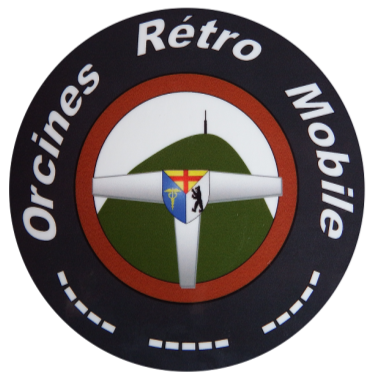 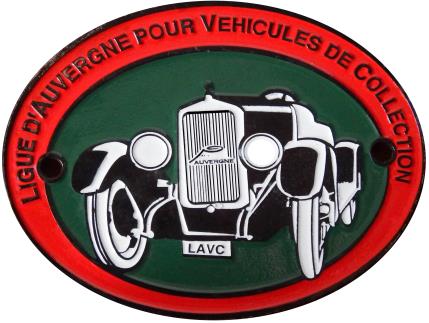 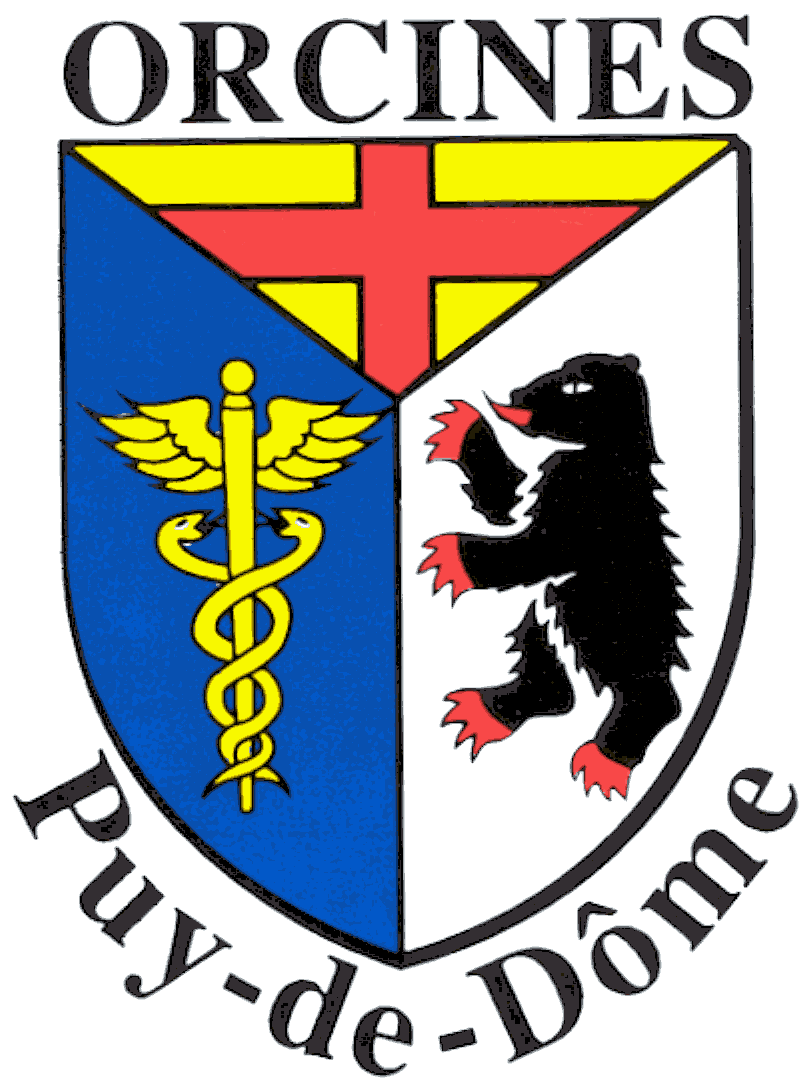 